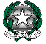 Ministero dell’istruzione, dell’università e della ricercaISTITUTO COMPRENSIVO “C. ALVARO” di Trebisacce (CS)Scuola dell’infanzia - Scuola primaria – Scuola secondaria I Grado    Via G. Galilei 35 - 87075 Trebisacce (CS)Tel: 0981 51280 – C.M.: CSIC8A000R– C.F.: 81000370783PEO: csic8a000r@istruzione.it   - PEC:  csic8a000r@pec.istruzione.it                                                                              www.istitutocomprensivotrebisacce.edu.it Al DIRIGENTE SCOLASTICO  dell’I.C. di Trebisacce (CS)Valutazione finaleTrebisacce, /06/2023                                                     		Il Docente referenteN.B.: da consegnare al protocollo entro il 10 giugno 2023 a cura di coloro i quali hanno ricevuto un incarico/referenza nel corso dell’a.s. 2022/23RELAZIONE INCARICO:  DOCENTE RESPONSABILE: OBIETTIVI INIZIALI DELL’INCARICO: PREMESSAATTIVITA’ SVOLTARISULTATI CONSEGUITIOBIETTIVI INIZIALI DELL’INCARICO: PREMESSAATTIVITA’ SVOLTARISULTATI CONSEGUITIOBIETTIVI INIZIALI DELL’INCARICO: PREMESSAATTIVITA’ SVOLTARISULTATI CONSEGUITIOBIETTIVI INIZIALI DELL’INCARICO: PREMESSAATTIVITA’ SVOLTARISULTATI CONSEGUITIOBIETTIVI INIZIALI DELL’INCARICO: PREMESSAATTIVITA’ SVOLTARISULTATI CONSEGUITIPunti di forza da riproporre (es. organizzazione, coordinamento, ….)Punti di criticità da correggereObiettivi futuri e indicazioni per il lavoro del prossimo anno (es. organizzazione, miglioramenti, ecc.):